Les documents de vendredi 11 juin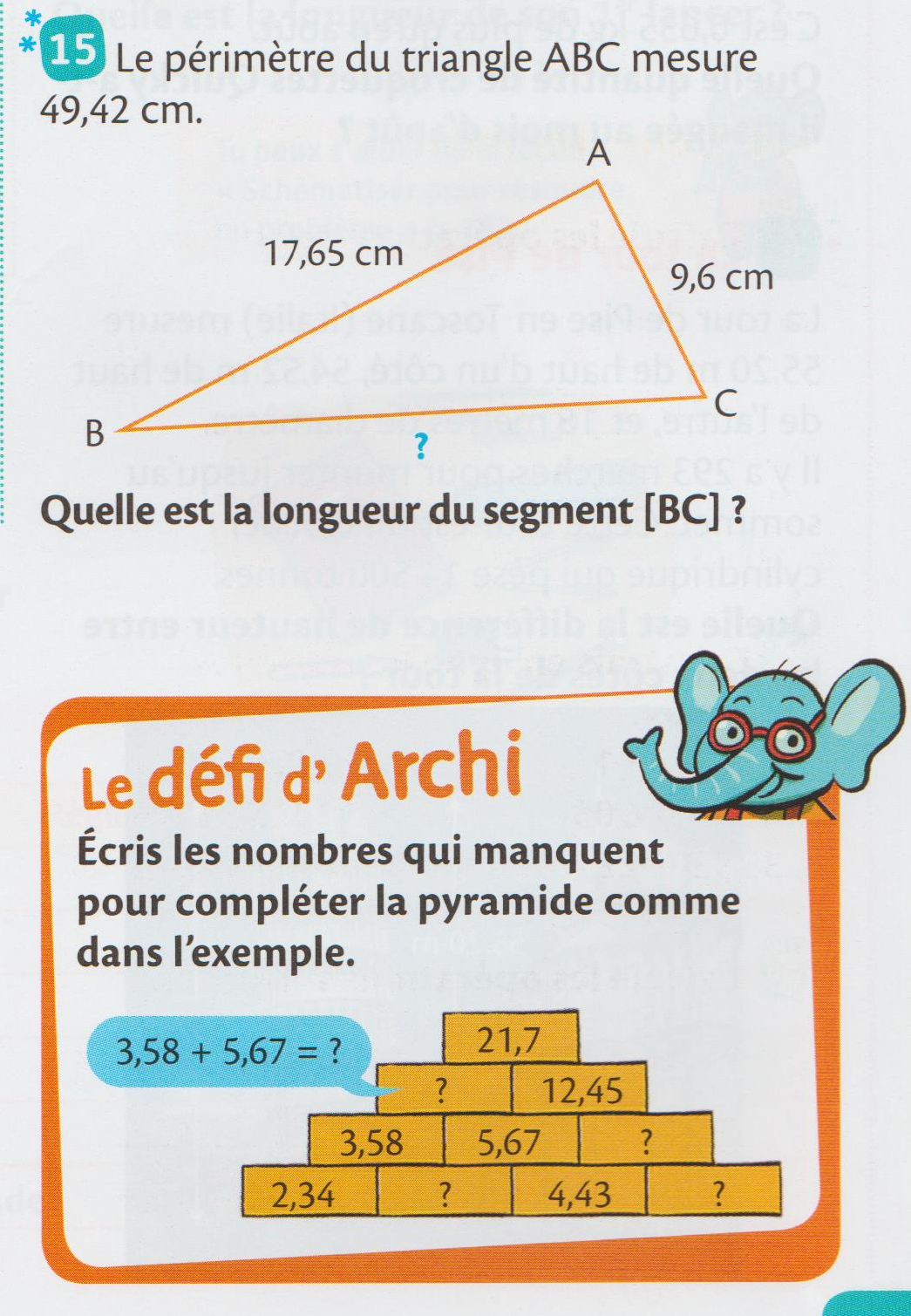 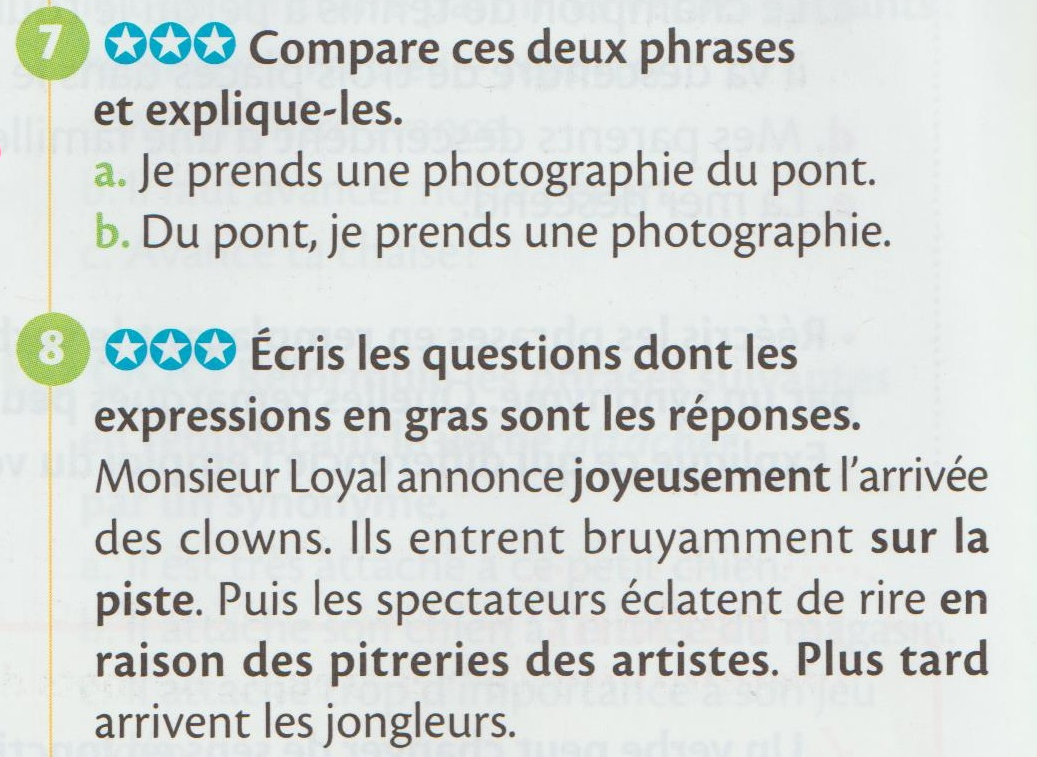 